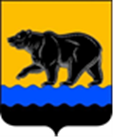 СЧЁТНАЯ ПАЛАТА ГОРОДА НЕФТЕЮГАНСКА16 мкрн., д. 23, помещение № 97, г. Нефтеюганск, Ханты-Мансийский автономный округ - Югра(Тюменская область), 628310, телефон: 20-30-54, факс: 20-30-63 е-mail: sp-ugansk@mail.ru_______________________________________________________________________________________ЗАКЛЮЧЕНИЕ на проект постановления администрации города Нефтеюганска «Об утверждении Порядка предоставления субсидии юридическим лицам, индивидуальным предпринимателям на оплату соглашения о финансовом обеспечении затрат, связанных с оказанием муниципальных услуг в социальной сфере по направлению деятельности «Реализация дополнительных общеразвивающих программ для детей» в соответствии с социальным сертификатом на получение муниципальной услуги в социальной сфере в городе Нефтеюганске».Счётная палата в соответствии с пунктом 7 части 2 статьи 9 Федерального закона от 07.02.2011 № 6-ФЗ «Об общих принципах организации и деятельности контрольно-счётных органов субъектов Российской Федерации и муниципальных образований» проводит экспертизу проектов муниципальных правовых актов в части, касающейся расходных обязательств муниципального образования, экспертизу проектов муниципальных правовых актов, приводящих к изменению доходов местного бюджета.В целях проведения экспертизы представлен проект постановления администрации города Нефтеюганска «Об утверждении Порядка предоставления субсидии юридическим лицам, индивидуальным предпринимателям на оплату соглашения о финансовом обеспечении затрат, связанных с оказанием муниципальных услуг в социальной сфере по направлению деятельности «Реализация дополнительных общеразвивающих программ для детей» в соответствии с социальным сертификатом на получение муниципальной услуги в социальной сфере в городе Нефтеюганске» (далее – Субсидия, Проект порядка предоставления субсидии).В соответствии с пунктом 1 статьи 78.4. Бюджетного кодекса Российской Федерации  в бюджетах бюджетной системы Российской Федерации могут предусматриваться субсидии юридическим лицам, индивидуальным предпринимателям, а также физическим лицам - производителям товаров, работ, услуг в целях финансового обеспечения исполнения государственного (муниципального) социального заказа на оказание государственных (муниципальных) услуг в социальной сфере в соответствии с Федеральным законом «О государственном (муниципальном) социальном заказе на оказание государственных (муниципальных) услуг в социальной сфере» и принятыми в соответствии с ним иными нормативными правовыми актами Российской Федерации, в том числе на оплату соглашения о финансовом обеспечении (возмещении) затрат, связанных с оказанием государственных (муниципальных) услуг в социальной сфере в соответствии с социальным сертификатом на получение государственной (муниципальной) услуги в социальной сфере.	Вместе с тем, в нарушение вышеуказанного, Субсидия не предусмотрена в решении о бюджете.Рекомендуем утвердить Проект порядка предоставления субсидии после внесения соответствующего изменения в бюджет города Нефтеюганска.Информацию о решении, принятом по результатам рассмотрения настоящего заключения просим представить в наш адрес в срок до 04.09.2023 года.Председатель		                                            			С.А. ГичкинаИсполнитель:инспектор инспекторского отдела № 2Батаева Лариса НиколаевнаТел. 8 (3463) 20-39-48Исх. от 28.08.2023 № СП-487-3 Исполняющему обязанности директора департамента образования администрации города Нефтеюганска Н.А. Скоковой